ROMÂNIA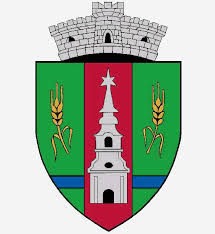 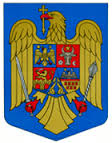 JUDEŢUL ARADCONSILIUL LOCAL ZERINDTel/Fax: 0257355566e-mail: primariazerind@yahoo.comwww.primariazerind.roH O T Ă R Â R E A NR 92.din 28.11.2018.privind  aprobarea in principiu a rectificarii suprafetei imobilului inscris in CF nr.301966 ZerindConsiliul Local ZERIND, Judetul Arad, intrunit in sedinta ordinara din data de  28.11.2018.Văzând:-Avizul comisiilor de specialitate din cadrul consiliului local prin care se acorda aviz favorabil proiectului de hotarare;-Extras CF nr. 301966 Zerind nr. cad.370 privind imobilul teren neproductiv,proprietatea privata a Comunei Zerind;-Planul de amplasament si delimitare a imobilului,elaborat de catre PF Ruja Ioan ;- Prevederile art.39.alin.(1);art.45.alin.(1) din Legea nr. 215/2001 a administratiei publice locale, republicata cu modificarile si completarile ulterioare,-Numărul voturilor exprimate ale consilierilor ,,9,,  voturi ,,pentru,, astfel exprimat de către cei 9 consilieri prezenți, din totalul de 9  consilieri locali in funcție,H O T Ă R Ă Ş T E:Art. 1 -(1)Se  aproba ,in principiu,rectificarea suprafetei imobilului teren neproductiv, inscris in CF nr. 301966 Zerind nr. cad 370, din 18095 mp rezultat din acte (cartea funciara) in suprafata de  17339 mp, rezultata conform masuratorilor topografice.Art.2-Cu ducerea la îndeplinire a prezentei se încredinţează primarul Comunei Zerind.Art.3.-Prezenta se comunică Instituţiei Prefectului-Judeţul Arad si OCPI Arad-BCPI Chisineu-Cris.                              PREŞEDINTE                                           Contrasemneaza,SECRETAR                       BONDAR  LADISLAU                               jr.BONDAR HENRIETTE KATALIN